ปฏิบัติการที่ 10 เรื่องตัวแปรพอยเตอร์ (Pointer)รายวิชา สธ113 การออกแบบโปรแกรมทางธุรกิจเบื้องต้นสาขาวิชาระบบสารสนเทศทางธุรกิจ ม.แม่โจ้-แพร่ เฉลิมพระเกียรติวัตถุประสงค์: 	นักศึกษาเข้าใจหลักการทำงานของตัวแปรโครงสร้าง และสามารถใช้ตัวแปรโครงสร้างเพื่อแก้ไขปัญหาด้านการเขียนโปรแกรมได้อย่างเหมาะสมได้คำสั่งเบื้องต้น: a) ให้นักศึกษาสร้างโปรเจ็คจากโปรแกรม Visual Studio ใหม่โดยตั้งชื่อว่า BS113_Lab10_รหัสนศ. แล้วสร้างไฟล์ย่อยตามคำอธิบายในข้อย่อยต่างๆ และในการเขียนโปรแกรมในแต่ละข้อย่อยให้นักศึกษาใส่ Documentary ลงไปบริเวณส่วนหัวของโปรแกรมด้วย ดังตัวอย่างของ Documentary แสดงเอาไว้ในรูปที่ 1 (จะใช้ภาษาไทยหรือภาษาอังกฤษก็ได้)	b) เมื่อตอบคำถามเสร็จเรียบร้อยแล้ว ให้เซฟไฟล์เอกสารนี้ (BS113 Lab10 Structure.docx) โดยใช้ชื่อว่า BS113_Lab10_รหัสนศ.docx เช่นเดียวกับโปรเจ็คภาษาซีในข้อ a)	c) เมื่อทำงานเสร็จเรียบร้อยแล้วให้ทำการสร้างโฟลเดอร์โดยใช้ชื่อว่า BS113_Lab10_รหัสนศ         แล้วเก็บโปรเจ็คในข้อ a) และไฟล์เอกสารจากข้อ b) เอาไว้ภายในโฟลเดอร์นี้d) ทำการแชร์โฟลเดอร์ในข้อ c) ด้วย Google Drive มายังอีเมล์ apipong.ping@gmail.com e) ยึดถือปฏิบัติเช่นนี้ทุก ๆ การปฏิบัติการ หากมีการแก้ไขประการใด อาจารย์ผู้สอนจะแจ้งให้ทราบ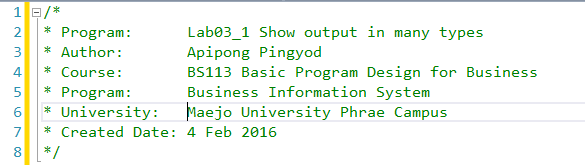 รูปที่  ตัวอย่าง Documentary1) ให้นักศึกษาทำการเขียนโปรแกรม Lab10_1.cpp ดังรูปที่ 2 ซึ่งเป็นโปรแกรมการใช้ตัวแปรพอยเตอร์อย่างง่าย โดยแสดงผลแอดเดรสและค่าออกทางจอภาพ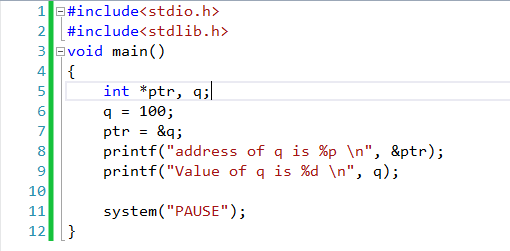 รูปที่  โปรแกรม Lab10_1.cppOutput (ใช้การ Capture หน้า output มาใส่)2) ให้นักศึกษาทำการเขียนโปรแกรม Lab10_2.cpp ดังรูปที่ 3 ซึ่งเป็นโปรแกรมการใช้ตัวแปรพอยเตอร์ร่วมกับอาร์เรย์ โดยแสดงผลของค่าที่พอยเตอร์ชี้อยู่และอาร์เรย์ออกทางจอภาพ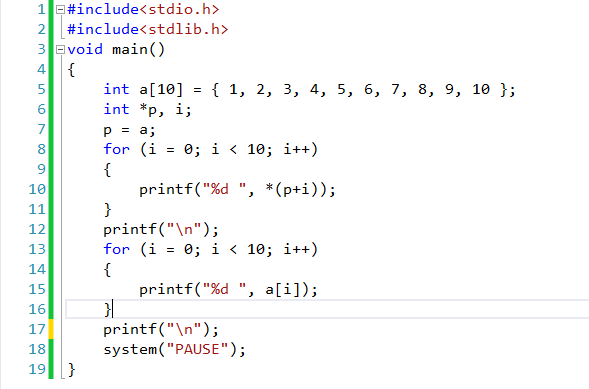 รูปที่  การใช้พอยเตอร์ร่วมกับอาร์เรย์Output (ใช้การ Capture หน้า output มาใส่)3) ให้นักศึกษาทำการเขียนโปรแกรม Lab10_3.cpp ดังรูปที่ 4 ซึ่งเป็นโปรแกรมการใช้ตัวแปรพอยเตอร์ร่วมกับ Ragged Array (อาร์เรย์ที่มีชนิดข้อมูลเป็นพอยเตอร์) โดยแสดงผลออกทางจอภาพ Note: นศ.สามารถศึกษาเกี่ยวกับ Ragged Array ได้ในหนังสือเรียน หน้า 267 – 269 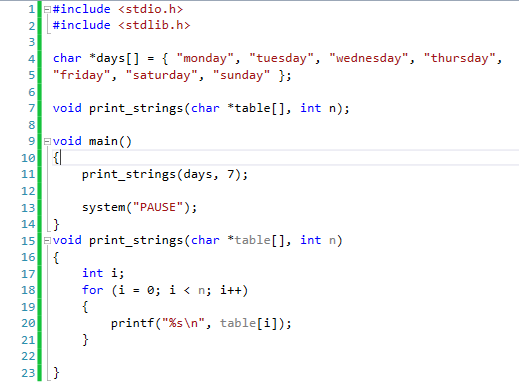 รูปที่  การประยุกต์ใช้ Ragged ArrayOutput (ใช้การ Capture หน้า output มาใส่)4) จากโปรแกรม Lab10_3.cpp ในข้อ 3) หากเปลี่ยนจากวันทั้ง 7 เป็นเดือนทั้ง 12 เดือน จะต้องแก้ไขโค้ดอย่างไร (เขียนเป็นโปรแกรม Lab10_4.cpp)บันทึกโปรแกรม Lab10_4.cpp Output โปรแกรม Lab10_4.cpp